Просечне зараде по запосленом, јануар 2020.Просечна зарада (бруто) обрачуната за јануар 2020. године износила је 82 836 динара, док је просечна зарада без пореза и доприноса (нето) износила 59 941 динар.У односу на децембар 2019. године, просечна бруто зарада обрачуната за јануар 2020. године номинално је већа за 0,7%, а реално за 0,1%, док је просечна нето зарада номинално већа за 0,3%, а реално је мања за 0,3%.У поређењу са истим месецом претходне године, просечна бруто зарада за јануар 2020. године номинално је већа за 10,0%, а реално за 7,8%, док је просечна нето зарада већа за 9,9% номинално, односно за 7,7% реално.Медијална нето зарада за јануар 2020. године износила је 46 167 динарa, што значи да је 50% запослених остварило зараду до наведеног износа. 1. Просечне зараде, јануар 2020.                                                                                                       РСД  2. Индекси зарадаМетодолошка објашњењаИзвор податакаИстраживање о зарадама заснива се на подацима из обрасца Пореске пријаве за порез по одбитку (образац ППП-ПД). Просечне зараде израчунавају се на основу износа обрачунатих зарада за извештајни месец и броја запослених који је изражен еквивалентом пуног радног времена (full-time equivalent – FTE).ОбухватОбухваћени су сви пословни субјекти који су Пореској управи доставили електронски попуњен образац пореске пријаве ППП-ПД са обрачунатим зарадама.Обухваћене су све категорије запослених за које су послодавци, тј. пословни субјекти, Пореској управи доставили електронски попуњен образац пореске пријаве ППП-ПД са обрачунатим зарадама. Дефиниција зараде У истраживању о зарадама (у складу са Законом о раду и Законом о порезу на доходак грађана) под зарадом се подразумевају све исплате запосленима на које се плаћају припадајући порези и доприноси.Зараду чине:зараде запослених у радном односу, укључујући накнаде за дежурства, за рад ноћу и по сменама, недељом и празником; накнаде за исхрану у току рада и за неизвршене часове рада (годишњи одмор, плаћено одсуство, празници, боловања до 30 дана, одсуство због стручног усавршавања, застој у раду који није настао кривицом радника); регрес за коришћење годишњег одмора, награде, бонуси и сл.;накнаде за рад запослених ван радног односа (по основу уговора о обављању привремених и повремених послова).Зарадом се не сматрају накнаде по основу уговора о делу, накнаде за боловања дужа од 30 дана, накнаде трошкова запосленима за долазак на посао и одлазак са посла, за време проведено на службеном путу у земљи и иностранству, накнаде за смештај и исхрану током рада и боравка на терену, отпремнине запосленима при одласку у пензију или за чијим је радом престала потреба, једнократне накнаде у складу са социјалним програмом, накнаде трошкова погребних услуга и накнаде штете због повреде на раду или професионалног обољења, јубиларне награде, солидарне помоћи, као ни остала примања за која се не плаћају порези и доприноси.Републички завод за статистику од 1999. године не располаже појединим подацима за АП Косово и Метохија, тако да они нису садржани у обухвату података за Републику Србију (укупно).Контакт: cmilja.ivkovic@stat.gov.rs тел.: 011 2412-922, локал 376Издаје и штампа: Републички завод за статистику, 11 050 Београд, Милана Ракића 5 
Tелефон: 011 2412-922 (централа) • Tелефакс: 011 2411-260 • www.stat.gov.rs
Одговара: др Миладин Ковачевић, директор 
Tираж: 20 • Периодика излажења: месечна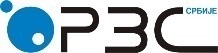 Република СрбијаРепублички завод за статистикуРепублика СрбијаРепублички завод за статистикуISSN 0353-9555САОПШТЕЊЕСАОПШТЕЊЕЗР10број 074 - год. LXX, 25.03.2020.број 074 - год. LXX, 25.03.2020.ЗР10Статистика зарадаСтатистика зарадаСРБ074 ЗР10 250320Статистика зарадаСтатистика зарадаЗарадеЗараде без пореза и доприносаI 2020I 2020Република Србија – укупно82 83659 941Зараде запослених у радном односу83 24960 258Зараде запослених ван радног односа54 820 38 422Зараде запослених у правним лицима87 87163 669Зараде предузетника и запослених код њих45 53732 320Зараде у јавном сектору94 56167 931Зараде ван јавног сектора77 51856 317ЗарадеЗарадеЗараде без пореза и доприносаЗараде без пореза и доприносаI 2020XII 2019I 2020I 2019I 2020XII 2019I 2020I 2019Номинални индекси100,7110,0100,3109,9Реални индекси100,1107,899,7107,7